Biology 1									Name:Cells Practice Test								Date:   										Hour: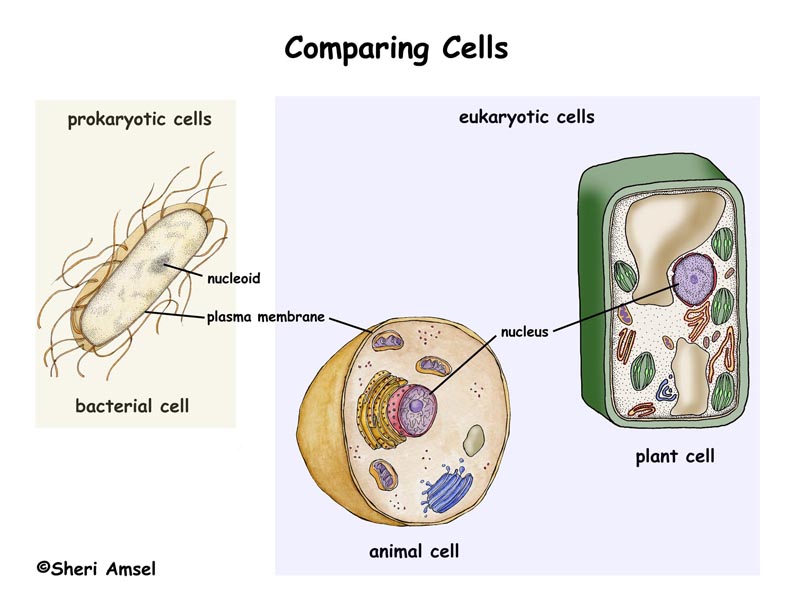 Check the appropriate boxes below: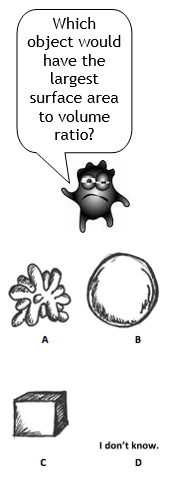 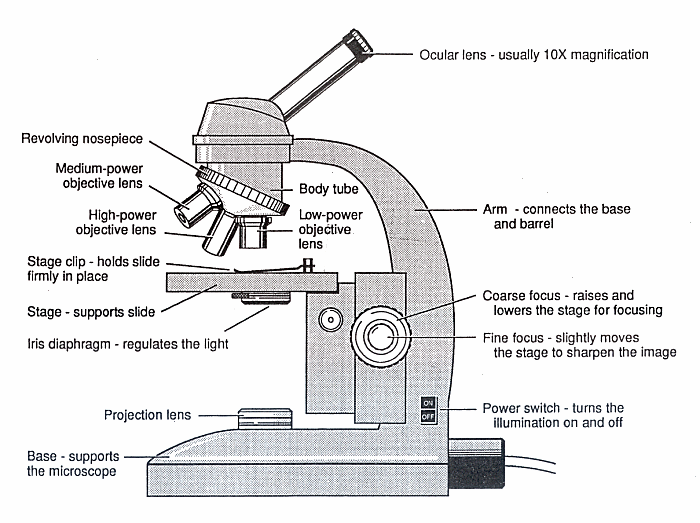 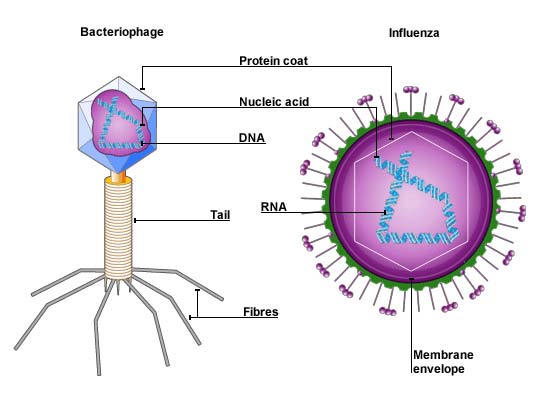 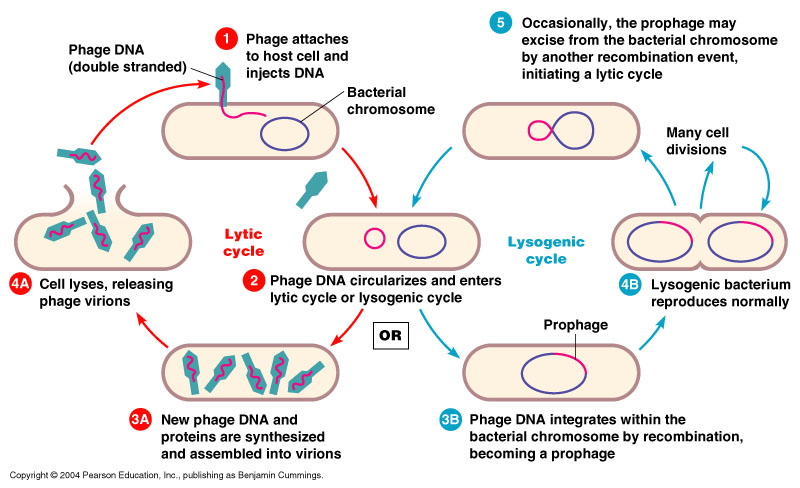 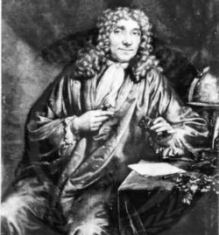 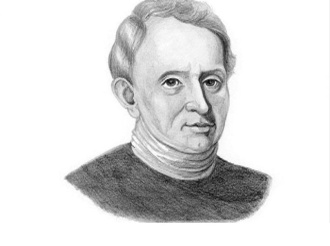 What are the three parts of the cell theory?1.2.3.OrganelleFunction (in 6 words or less)OrganelleFunction (in 6 words or less)Cell WallCell MembraneNucleusRibosomeGolgi ComplexEndoplasmic ReticulumMitochondriaVesiclesChloroplastsLarge/Contractile VacuoleOrganellePresent In Prokaryote?Present In Eukaryote?Present In Eukaryote?OrganellePresent In Prokaryote?Present in Plant CellPresent in Animal CellCell WallCell MembraneNucleusRibosomeGolgi ComplexEndoplasmic ReticulumMitochondriaVesiclesChloroplastsLarge/Contractile VacuolePart of VirusNumber on DiagramNucleic Acid CoreProtein CapsidEnvelopePart of MicroscopeABCDEFG